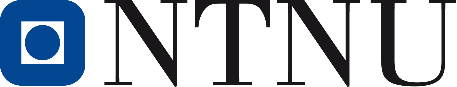 Department of (department)Examination paper for (course code) (course title)Academic contact during examination:Phone:Academic contact present at the exam location: YES/NO (estimate time)Examination date:Examination time (from-to):Permitted examination support material:Other information:Language:Number of pages (front page excluded):	Number of pages enclosed:Checked by:____________________________Date		SignatureInformasjon om trykking av eksamensoppgave Originalen er:1-sidig    □         2-sidig □sort/hvit □          farger □skal ha flervalgskjema □